FOR IMMEDIATE RELEASE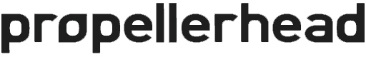 Propellerhead Facilitates Music Making Everywhere with Reason Compact Mobile AppEasy-to-use iOS app puts a slice of Reason on your phone, so you can quickly get melodies that sound amazingSTOCKHOLM, Sweden – Aug 28, 2018 - Propellerhead Software today released the free Reason Compact mobile app for iOS. Reason Compact puts Reason’s flagship Europa synthesizer right at your fingertips so you can quickly capture your creativity whenever inspiration strikes. Get started quickly and easily with innovative features like the smart keyboard, note grid and Chords tools, then expand when you’re ready. You can even export your ideas and finalize them on your desktop with Reason 10 or Europa VST.“Making music on your phone has always required musicians to have either great skill or make compromises in sound, features, or flexibility—until now,” said Hanna Åstrand, Product Manager at Propellerhead. “With Reason Compact you have everything you need to get started making music right on your phone. Start with an inspiring preset, lay down a melody with the smart keyboard, and touch up your performance with the note grid. It’s that easy—with Reason Compact you can make music everywhere.”Reason Compact features intuitive controls and informative tutorials to help you create amazing synth sounds in seconds. Reason Compact is loaded with over 35 presets made by world-class music producers for instant inspiration. Capable of creating professional-sounding melodies, lush chords, and bouncing arpeggios with the touch of a button, Reason Compact is the ultimate tool for making music on the go. Create unique synth patches with 16 different types of waveforms, then morph and transform your sound with the Shape controls. Add depth and texture to your tracks using built-in effects like reverb, delay and Unison effects. Export MIDI sequences, instrument patches and song files to your desktop and finalize your ideas with Reason 10 or the Europa VST plug-in. Reason Compact is tailor-made for collaboration, offering support for Inter-app Audio, Ableton Link and Allihoopa so you can connect with other creatives and share ideas.Watch the Reason Compact announcement video here.To learn more about Reason Compact, visit the App Store for further details.Pricing & AvailabilityDownload Reason Compact – Your Pocket Synth for free now via the App Store.Photo file: ReasonCompact.JPGPhoto caption: Propellerhead Reason Compact Mobile App puts a slice of Reason on your phone, so you can quickly get melodies that sound amazingAbout Propellerhead SoftwareFormed in 1994, Propellerhead Software is a privately owned company based in Stockholm, Sweden. Renowned for its musician-centric approach, Propellerhead has created some of the world’s most innovative music software applications, interfaces and technology standards. Musicians, producers and the media have praised Figure, Reason, ReCycle and ReBirth applications for being inspiring, great sounding and of impeccable quality. Technologies such as ReWire and the REX file format are de-facto industry standards, implemented in all major music software. Today, Propellerhead’s products are used all over the world by hundreds of thousands of professionals and enthusiasts for all kinds of music making. http://www.propellerheads.se Press contactsFor further information, please contact our press representative:Ed James
ed@clynemedia.comFor online press releases, high-resolution images and other media resources, please go to www.propellerheads.se/press